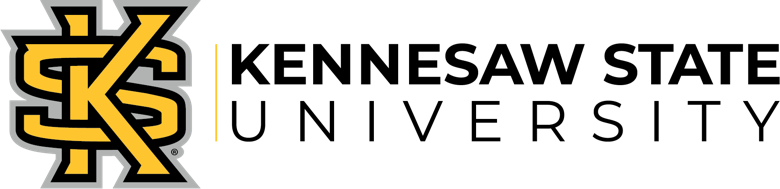 KSU Accompanying Area PoliciesStudents may request a collaborative pianist in semesters in which they are performing degree recitals, juries, symposiums, concerto competitions, and/or other performances. Voice students may also request a collaborative pianist for applied lessons (please consult your applied instructor for details). The coordinator of collaborative piano, Dr. Eric Jenkins, will help determine the amount of available per student, depending on the situation (degree recital, symposium, jury, lessons, etc.) and make all assignments for accompanists.Students are required to submit all accompanying requests via the new online webform: https://forms.office.com/pages/responsepage.aspx?id=5W7yRTTxnkO8k-bH4z1hwn0pKhIiwPpMi19sl_JJTr5UN0FNUVBOUTdKQUNESktBWlVSVVMzMVNVTS4uAny further inquiries and concerns can be directed to the accompanying coordinator, Eric Jenkins, at the following email address: (ejenki39@kennesaw.edu)Students must provide the collaborative pianist with the music a minimum of three weeks prior to the first rehearsal and five weeks prior to the performance, or else a pianist will not be assigned. The only exception to this rule is when the performances occur within the first five weeks of the semester; in this instance, scores must be received within the first two weeks.The applied teacher, student, and pianist must mutually agree upon and schedule the student’s hearing and all other performance events once recitals are scheduled. Rehearsals will not begin until all dates are scheduled and confirmed with the student and his or her collaborative pianist.Students must provide their collaborative pianist with original scores, or two-sided copies of the music with holes punched unless the assigned pianist says otherwise. Please retain the original page turns from the score. Pages may be taped together but should not be stapled. Copies must be legible. Copies need to include all the notes to be played. If the music is illegible or incomplete, it will be returned to the student. The collaborative pianist must be notified immediately if repertoire or schedule changes must be made; an effort for accommodation will be considered, but not guaranteed.